Prot. n.: 371-434/2020								PROPOSTAData:In virtù dell'articolo 29 della Legge sulle autonomie locali (Gazzetta Ufficiale della RS nn. 94/07 – testo unico ufficiale, 76/08, 79/09, 51/10, 40/12 – Sigla: ZUJF e 14/15 – Sigla: ZUUJFO e 76/16), degli articoli 30 e 101 dello Statuto del Comune di Isola (Bollettino Ufficiale del Comune di Isola nn. 15/99, 17/12, 6/14, 3/18 e 5/18 TUU), il Consiglio del Comune di Isola, riunitosi il ____ alla sua ____ seduta ordinaria, accoglie il seguente atto diD E L I B E R A1Il Consiglio del Comune di Isola prende atto della Relazione sull'attuazione del Programma comunale di sicurezza del comune di Isola per l'anno 2019. 2Il presente atto di Delibera ha efficacia immediata.                                                                                                                      Il Sindaco                                                                                                               Danilo MarkočičSi recapita a:SP Isola, Ispettorato e vigilanza comunale del Comune di Isola, atti,archivio 2x 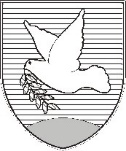 OBČINA IZOLA – COMUNE DI ISOLAOBČINSKI SVET – CONSIGLIO COMUNALE Sončno nabrežje 8 – Riva del Sole 86310 Izola – IsolaTel: 05 66 00 100, E-mail: posta.oizola@izola.siWeb: http://www.izola.si/